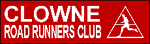 Meeting of the 11th of January2013     Steve ship in the chair opens the meeting at 7.30 pmApologiesJackie Robson, John Proffitt, Lewis banton, Geoff and Andrea Jackson, Deborah Leese, Paul Sadler, Andy Ward, John Fareham & Sharon Bache.PresentSteve Shipp, Brian Banton, Greg goddard, Chris Lane, Graham Sheen, Jim McIntosh, Steve Hattersley, David Leese, Mel Adams, Dennis Learad, Les Banton, Dave & Julie Keeling.Minutes read from the previous meeting in December – said to be a true record by Mel and Greg.Matters ArisingCross country – Thank you to Dave and Julie for sorting the numbers at Kilamarsh.  Dennis and Les will be leading the Clowne XC on the 20th if there are any queries.Presentation Evening – Prompt start at 7.30pm.County XC Championships – Congratulations to all, especially to Andy Ward, Darren King, Lewis Banton and Mark Waller who have all qualified to run for Derbyshire’s next round. Brilliant result for them and the club.Northerns at the end of the month to be held at Knowsley Safari Park.Nationals on the 26th of February. Held at Sunderland. Buses being arranged and possible car share.Deborah Leese has been secured a place for the London Marathon via BARR. Good luck to Deborah, Steve and Brian for London.Club Newsletter – Thank you, Mel a really good read. The next one will probably be sorted for Easter.Car stickers still available from David Leese.Maude Richardson Trophy - thank you to all who voted, it is a good response this year. All will be revealed on presentation evening! AGM - the 8th of February. Any changes to rule or the constitution to be sent into Steve Hattersley by the 31st of January, otherwise it will not go to the table for consideration.Tow Path and Trail 10kJim reported the application forms are ready to print, please distribute where you can. Jim/Greg enquired if the mementos were to be ordered with the Half Marathon.  The final decision was to keep the races separate. Jim and Greg asked for ideas for mementoes. Greg had looked into various options and prices. It was then decided to put a list on the web for member’s consideration with a deadline date to move forward .Club President –Brian BantonLast year was a great year and this year is starting that way too. Presentation evening will be a brilliant evening, so don’t miss out. Some well-deserved trophies will be presented. The club is growing and new members are joining from other clubs now. Half MarathonThere will be no Les this year so please come forward if you have time to join the committee and have a go at being Race Director. The club will support you in this role.Club Secretary – Steve HattersleyThank you to Dennis for organising food for the XC. There will be no changing rooms at the cricket club this year due to health and Safety reasons .Dennis has informed the other clubs.Club Captains Mel and PaulPaul sent on an e- mail - a great turnout of 22 for training and Mel reiterated this.  Mel praised the ladies at the XC at Kilamarsh and the ladies only missed first place by 3 points. The kit seems fine in storage and some will be available on presentation evening.Membership Secretary - David LeeseThere are 3 new members this month Istvan, Ian Platts and Sam Illsley.Treasurer – Lewis BantonNot present – sent on a message he has banked all cheques including the Runners World cheque. Lewis is busy with Stewart now finalising the accounts for the year ending in time for the AGM.Resources -Trevor Platts – Not presentSocial and PublicityPaul sent on an e mail he had sold 125 adult tickets for the presentation evening and there were 19 children attending. Bingo sorted. Thank you, Paul.Grand Prix – Steve ShippSteve handed out the positions and standing s after the first GP race which was the Kilamarsh XC. Next will be the Retford XC on the 3rd of February. Any other businessDave suggested using a programme called Flicker to add more pictures to the web page at a cost of £16 per year. All good.Chris Lane asked if he could set up a Twitter page for the club. All agreed this is good networking.Meeting closed at 8.26 pm Next meeting the 8th of February (6.30 pm Committee) - 7.30 pm AGM and general meeting to follow after the AGM.